OpisNazwa programuIkonaProgramy do pisaniaNotatnik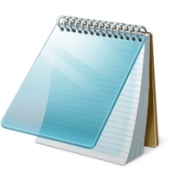 Programy do pisaniaWordpad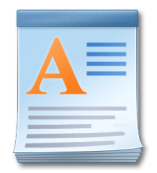 Programy do pisaniaMicrosoft Word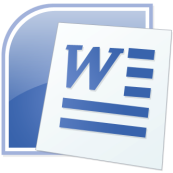 Programy do pisaniaOpen Office Writer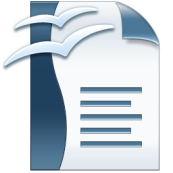 Programy graficznePhotoshop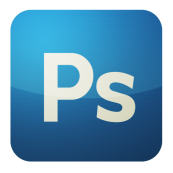 Programy graficzneCorel Draw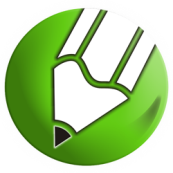 Programy graficzneGimp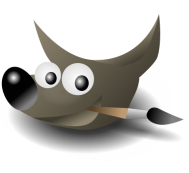 Programy graficznePaint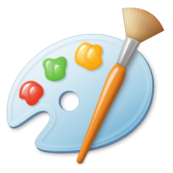 Pliki PDFAcrobat Reader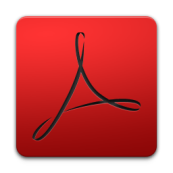 Przeglądarki wwwGoogle Chrome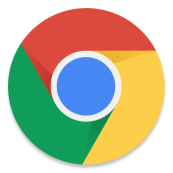 Przeglądarki wwwInternet Explorer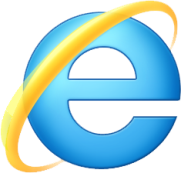 Przeglądarki wwwMozilla Firefox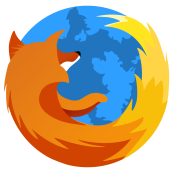 Przeglądarki wwwOpera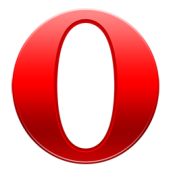 Przeglądarki wwwSafari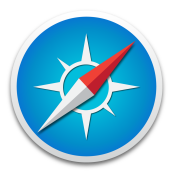 Arkusze kalkulacyjneMicrosoft Excel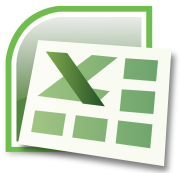 Arkusze kalkulacyjneOpen Office Calc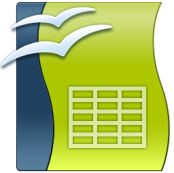 Odtwarzacze multimediówWindows Media Player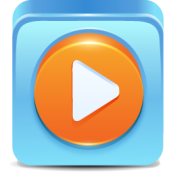 Odtwarzacze multimediówAll Player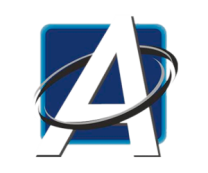 Odtwarzacze multimediówQuickTime Player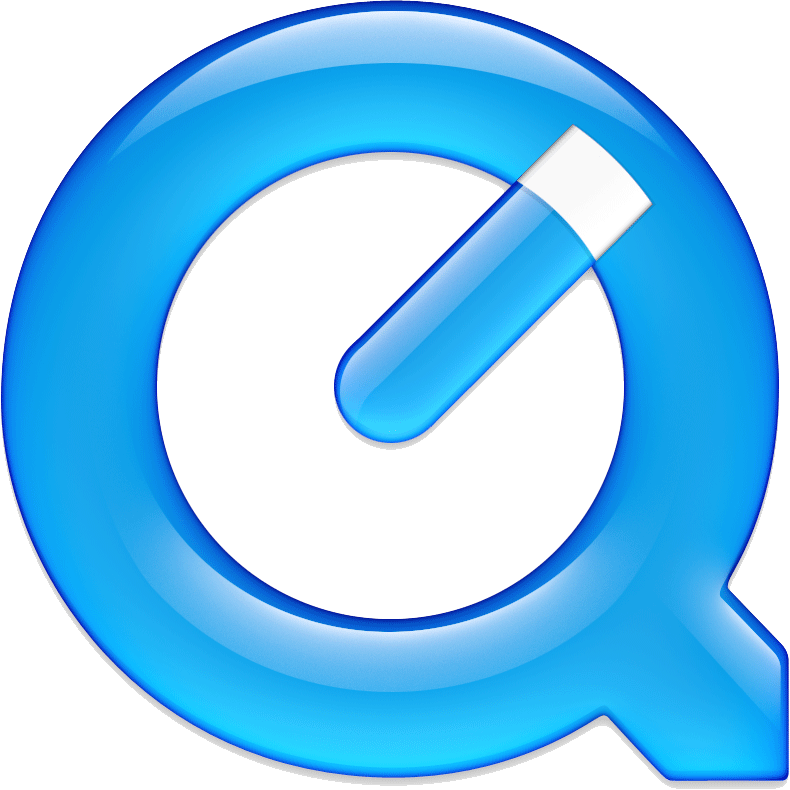 Odtwarzacze multimediówWinAmp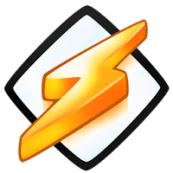 